What questions will I need to answer?The application form is set out as follows:1.	Pre-Application ChecksIntroductory information and pre-application checklist. 2.	Contacting YouInformation about who to contact in relation to the application. This will include your language preferences and bank account information.3.	About your ProjectKey information about your project, including its title, start and end date and basic budgetary information including access support costs. The funding you are applying for is the Future Wales Fellowship4.	Your project in summaryYou will need to provide a short summary in the first box. Tell us about your project, focusing on the key artistic / creative idea and your reason for doing it at this time (This text box can hold up to 480 characters including spaces). We may use this information in any publicity we produce about your project. In the second box that asks for more information about your project you should simply insert: Future Wales Fellowship, see attached proposal.The documents we need from you for the application are detailed in the Future Wales Fellowship Guidelines and should be uploaded as supporting material. 5.	Artforminformation about the range of artform activity that will be part of your project.6.	Activity Typesinformation about the types of activity that will be part of your project.7.	Targetsinformation regarding your proposed project targets, including number of exhibitions, performances, workshops, and audiences/attendees. 8.	Languagethe impact you think this project will have on the Welsh Language:Positive,    Negative 	   or 	 Neutral9.	Locationtell us where your project activity will take place.10.	Equalitiesgive us equalities monitoring information for your project.11.	Review your applicationyou will see all sections of your application from here. Please check and update if needed. 12.	Pre-submission checkOnce you click the 'next' button below you will not be able to edit any information provided in the previous sections.Summary information is displayed here. To make any changes to your answers, click the 'previous' button at the bottom of the page to return to the review tab.13.	Supporting documentationPlease see Future Wales Fellowship Guidelines for the documents that we ask you to submit to complete the application. You can find the information under Application Process. 14.	Declaration & submit your applicationRead declaration and submit your application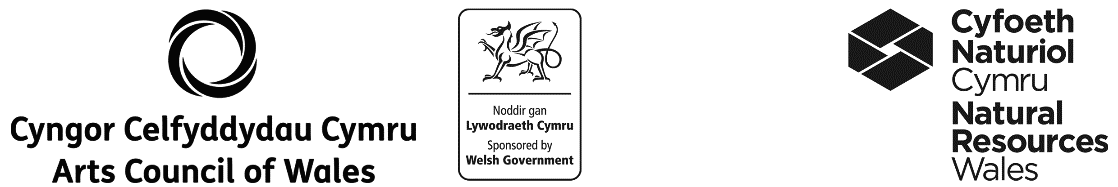 